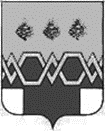 ДУМАМ А К С А Т И Х И Н С К О Г ОМ У Н И Ц И П А Л Ь Н О Г О  О К Р У Г АТ В Е Р С К О Й  О Б Л А С Т ИР Е Ш Е Н И ЕОт 21.12.2022 года                                                                                                                № 78Об изменении наименования Контрольно счетной палаты Собрания депутатов Максатихинского районаВ соответствии с Гражданским кодексом Российской Федерации, Федеральным законом от 06.10.2003 № 131-ФЗ «Об общих принципах организации местного самоуправления в Российской Федерации», законом Тверской области от 07.04.2022 № 11-ЗО «О преобразовании муниципальных образований, входящих в состав территории муниципального образования Тверской области Максатихинский муниципальный район, путем объединения поселений и создании вновь образованного муниципального образования с наделением его статусом муниципального округа и внесении изменений в отдельные законы Тверской области»,ДУМА МАКСАТИХИНСКОГО МУНИЦИПАЛЬНОГО ОКРУГА РЕШИЛА:1. Изменить наименование Контрольно-счетная палата Собрания депутатов Максатихинского района на Контрольно-счетная палата Максатихинского муниципального округа Тверской области.2. Уполномочить председателя Контрольно-счетной палаты Максатихинского муниципального округа Тверской области (Ростову С.А.) выступить заявителем при подаче документов, связанных с государственной регистрацией изменений и дополнений, вносимых в учредительные документы юридического лица в соответствии с действующим законодательством.3. Настоящее решение вступает в силу со дня его принятия, подлежит официальному размещению на официальном сайте Максатихинского района Тверской области в информационно-телекоммуникационной сети «Интернет».Председатель Думы Максатихинскогомуниципального округа                                                                                       Н.А. Кошкаров